Национальному архиву БеларусиДостойным чествованием памяти жертв фашистских захватчиков, в первую очередь - мирных жителей, стал уникальный интернет-портал с электронной базой данных "Белорусские деревни, сожженные в годы Большой Отечественной войны".От имени всех сотрудников библиотек централизованной сети выражаем Вам особую благодарность за высокородную работу, которую Вы проводите по сбору  информации о сожженных деревнях.  Центральная районная библиотека к 70-летию начала Великой Отечественной войны  подготовила к изданию очерк «Боль и память сожженных деревень Осиповичского района». Хорошим подспорьем в подготовке к изданию этой  работы  является   База данных «Белорусские деревни, сожженные в годы Великой Отечественной войны 1941-1944 гг.».В период  сбора информации для издания  сборника  было проведено изучение трагических страниц истории Великой Отечественной войны через судьбы соотечественников – жителей сожженных деревень Осиповичского района.В книге Татьяны Подаляк “Нащчадкі вогненных вёсак: дакументальныя нарысы,эсе, успаміны” приводятся сведения о деревне Репище Осиповичского района Могилёвской области:В Базе данных “Белорусские  деревни, сожженные в годы Великой Отчественной войны”  сведения  в настоящий момент  о деревне  Репище отсутствуют.Мы представляем Вам воспоминания спасшихся жителей сожженой деревни, повествующих о трагедии.Очевидцы событий вспоминают:Жыве ў вёсцы  Дубавое Пратасевіцкага сельскага Савета  Уладзімір Пятровіч Балвановіч, 1924 года нараджэння, ветэран вайны. Шмат прыйшлося перажыць гэтаму чалавеку. Нарадзіўся і вырас ён у вёсцы Рэпішча, якой зараз не існуе.	Аб гісторыі вёскі і расказаў Уладзімір Пятровіч.	Уладзімір Пятровіч пачынае свой хвалюючы аповед. Гаварыць яму вельмі цяжка. Часта спыняецца, пачынае на некаторы час задумвацца, як бы перажывае ўсё занава, а потым прадаўжае далей: “Вёска наша Рэпішча знаходзілася там, дзе зараз палігон, вы, мабыць ведаеце?”.	Восенню цэлая чарада грыбнікоў прыязжае на досвідку, крочыць на Рэпішча за грыбамі і ягадамі. Асабліва шмат журавін. І не задумваюцца прыезжыя, што раней там жылі людзі, і жыццё ішло сваім ходам. Але ж паслухаем Уладзіміра  Пятровіча: “Вёска знаходзілася трошкі ніжэй цяперашняга стрэльбішча, болей ў бок Паплавоў. Было 49 двароў. Бацька мой памёр яшчэ да вайны. Калі пачалася вайна, мне было ўжо 16 гадоў. Жылі, як і ўсе людзі ў акупацыі. Вёска наша знаходзілася пасярод лесу, таму сюды і наведваліся партызаны. Дапамагалі  ім чым маглі. Амаль у кожным двары быў пабудаваны бліндаж, на выпадак, калі знянацку награнуць немцы. Быў бліндаж і ў нашым двары. Мы яго зрабілі, калі перабудоўвалі стары калодзеж. І ход у бліндаж быў вельмі хітра зроблены з калодзежа.	А здарылася бяда 12 мая 1944 года. Дзень быў ясны, цёплы. У гэты дзень партызаны абстралялі машыну з немцамі, і трох забілі. Неўзабаве з вескі Забалацце выехаў на танкетках (гэта невялікія танкі) карны атрад. На сваім шляху карнікі забівалі ўсіх, каго сустракалі на дарозе: людзей, якія працавалі на сваіх участках зямлі, дзяцей, і, нават, жывёлу. Карнікі рухаліся ў вёску Рэпішча. Хутка гэта страшная вестка абляцела ўсю вёску. Бацькі схавалі сваіх дзяцей у бліндажы, а самі чакалі, што ж будзе далей. Неўзабаве ўсіх жыхароў сагналі на могілкі,  акружылі з усіх бакоў, і толькі хацелі пачаць сваю брудную справу, як з-за гарушкі паказалася легкавая машына, у якой ехаў нямецкі гаўпман (па нашаму палкоўнік) і з ім перакладчык.  Гаўпман забараніў расстрэл, і перакладчык прамовіў: “Маеце сувязь з партызанамі - ідзіце збірайце галавешкі”. Азірнуліся - вёска ўжо палае. З жахам усе падумалі пра дзяцей. Ад дыму ў бліндажах захлынуліся 32 чалавекі. Гэта была ўся вясковая моладзь”.         А Валодзя уцалеў адзін з усіх.	Цяжка гаварыць пра гэта 89 - гадоваму чалавеку, на вачах у якога загінулі ўсе яго равеснікі і ён працягвае: “Калі падпалілі хату, мы хаваліся ў бліндажы. Сямёра нас там было. Ды яшчэ нехта са старэйшых. Хутка полымя ад хаты перакінулася на калодзеж - і стала гарэць уся драўляная яго частка. Нам не было чым дыхаць, спрабавалі дыхаць праз пясок. Але гэта было вельмі цяжка. Яшчэ некалькі хвілін - і мы захлынемся.	У мяне выспела рашэнне прыгнуць у калодзеж. Я прапанаваў гэта сваім таварышам, і не, раздумваючы, кінуўся ўніз. Калодзеж быў глыбокі, і мне стала лёгка-лёгка. Мабыць, вільгаць адцягвала чад. А дзе ж астатнія? Ніхто ўслед за мной больш не кінуўся, былі чуваць толькі стогны ... і я страціў прытомнасць.	Як расказвалі потым уцалелыя жыхары, іх спасла выпадковасць... Вёска ўжо дагарала, калі ўсіх адпусцілі. Людзі пабрылі да родных папялішчаў. Разам з маёй маці да нашага спаленага дома падышла бежанка з Калужскай вобласці Нюра Рулёва - яна жыла у нас з  пачатку вайны. Нюра, зазірнуўшы ў калодзеж, убачыла, што там нехта ляжыць. Перад гэтым вычарпалі шмат вады. Думалі, што-якое, дык можна заліць полымя”.          Гэта і ўратавала Уладзіміра Пятровіча. Ён ляжаў на дне калодзежа непрытомны. Яго выцягвалі адтуль на самаробных ручніках, папярэдне апусціўшы туды Нюру...	Потым яго  прызвалі ў армію. Пасля  звальнення  са службы пачаў працаваць у Пухавіцкай дыстанцыі пуці”. 	Пасля вайны жыхары в. Рэпішча пачалі аднаўляць свае сядзібы, але ім было прапанавана перасяліцца ў іншыя месцы. Тут ваенныя вырашылі пабудаваць палігон. Людзі пасяліліся ў розных месцах: у Пратасевічах, Татарцы, Асіповічах. А Уладзімір Пятровіч Балвановіч стаў жыць у вёсцы  Дубавое. (запісала са слоў Балвановіча Уладзіміра Пятровіча бібліятэкар Пратасевіцкай сельскай бібліятэкі Дамарад Ганна Мікалаеўна).А гэтыя ўспаміны запісаны са слоў Трыбушэўскага  Івана Міхайлавіча, 1933 года нараджэння, пражывае ў горадзе Асіповічы, вул. Кастрычніцкая 63 А., тел. 70-595. У час Вялікай Айчыннай вайны пражываў  у вёсцы Рэпішча.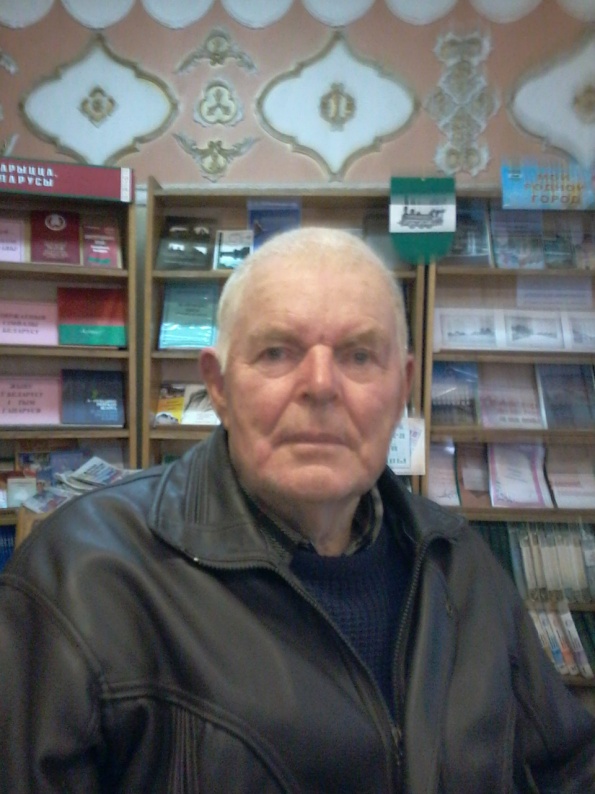 “Отец Ивана Михайловича родом из деревни Вязье,  мать – из Репища. До войны семья жила в Вязье. В 1937  году отец, Михаил Семёнович Трибушевский, был арестован, осуждён на три года, но домой так и не вернулся. Сведений о его судьбе нет и по сей день, хотя родственники пытались найти информацию в архивах, а его жена, мать Ивана Михайловича, которая прожила 98 лет, ждала его до последних дней жизни.Когда началась война, в Вязье жить стало плохо, голодно, и мать увезла Ивана Михайловича к себе на родину, в деревню Репище, где проживали её сестра и брат. В этой деревне маленький Иван бывал и раньше.  В детской памяти о довоенном Репище сохранились хорошие воспоминания. Деревня была красивая: горы, вокруг лес, луга, маленькая речка – канавка, в которой любила купаться детвора. Единственная улица, на которой с двух сторон стояли дома, сначала взбиралась на горку, а потом спускалась с неё, и с начала улицы не был виден её конец. В деревне было более  40 дворов, имелась и начальная школа. Во время войны по соседству, в деревне Протасевичи, был расположен немецкий гарнизон. В самом Репище немцы не стояли, наведывались только днём, особо не зверствовали, только многих  жителей угнали в Германию, а по ночам в деревню приходили партизаны. Такое своеобразное «двоевластие» продолжалось до 12 мая 1944 года. Как вспоминает Иван Михайлович, в этот день какой-то крестьянин распахивал поле, партизаны забрали у него коня для нужд отряда и пришли с ним в Репище, задержавшись в одном из домов.  Откуда ни возьмись появились немцы на танке. Партизаны попытались скрыться в лесу, один из них залег в  яме, из которой раньше брали глину, и прикрывал их отход стрельбой из пулемёта. Немцы его застрелили и выстрелами из танкового орудия подожгли конец деревни со стороны Мезович. В этих домах погибли люди, кто и сколько – Иван  Михайлович не помнит.  Слышал только, что в живых остались те, кто спрятался в колодце. Потом немцы из танка сделали ещё несколько выстрелов в сторону леса и   уехали в Протасевичи, но вскоре вернулось уже несколько танков. Всех жителей выгнали из домов,  повели в сторону сельского кладбища  и посадили там, наставив на них пулемёты. Люди были уверены, что их станут убивать, передние ряды пытались потихоньку перебраться назад, в надежде уцелеть. Был в этой толпе и   Иван Михайлович. Потом из танка выстрелили  в сторону деревни Поплавы, снаряд попал в дом, разбил его. Погиб человек. А пока люди сидели на кладбище, деревню всю сожгли. Остался только один дом (фамилия хозяина Сабелло, потом этот дом перевезли в Осиповичи на ул. Карла Маркса). После того, как деревню сожгли, немцы людей отпустили и уехали, а жители остались на пепелище, идти им было уже некуда. Кто-то стал жить в уцелевших погребах, остальные вырыли землянки. А ещё через месяц в деревню со стороны Мезович через болота пришла группа отступающих немцев. Они согнал всех жителей к оставшейся хате, перетрясли нехитрые пожитки, забрав, что получше, но  людей не тронули, заставили только несколько человек идти впереди колонны, проверять, не заминирована ли дорога.  28 июня советские войска освободили Осиповичи, жители сожженной  деревни узнали, что немцев выгнали из города, а в районе 7-й площадки остались брошенные, разбитые немецкие склады. Люди ходили туда, чтобы что-то найти для себя. Матери Ивана Михайловича повезло, она нашла целый ящик маргарина. Жили по-прежнему в землянках или погребах ( у кого что сохранилось). У каждого из детей было какое-то оружие – винтовки, гранаты.До снега ходили в школу, а потом в деревню приехали военные с машинами, предложили жителям перебираться, - отвезут куда хочешь, а на месте деревни будет армейский полигон. Семью Ивана Михайловича перевезли в Вязье, где оставался их дом. Приехали – а там ничего нет, ни мебели, ни продуктов, пришлось начинать жизнь с нуля. Жители Репища перебрались кто куда, а деревни больше нет. (запісала са слоў Трыбушэўскага Івана Міхайлавіча  загадчык аддзела абслугоўвання  і інфармацыі цэнтральнай раённай бібліятэкі  Сяргеева Ларыса Міхайлаўна).С уважением,Директор централизованной библиотечной сети                        А.ХлусАддзел ідэалагічнай работы,культуры і па справах моладзі  Асіповіцкага райвыканкамаОтдел идеологической  работы, культуры и по делам молодежи  ОсиповичскогорайисполкомаЦэнтралізаваная бібліятэчная сЕТКАЦентрализованная библиотечная сЕТЬ__________________№ _______г. Асіповічыг. ОсиповичиНаименование населенного пунктаКоличество перед войнойКоличество перед войнойКоличество уничтоженныхКоличество уничтоженныхДата уничтоженияНаименование населенного пунктадворовжителейдворовжителейДата уничтоженияРепище491764919май 1944 г.